 8th Grade English Plus Syllabus 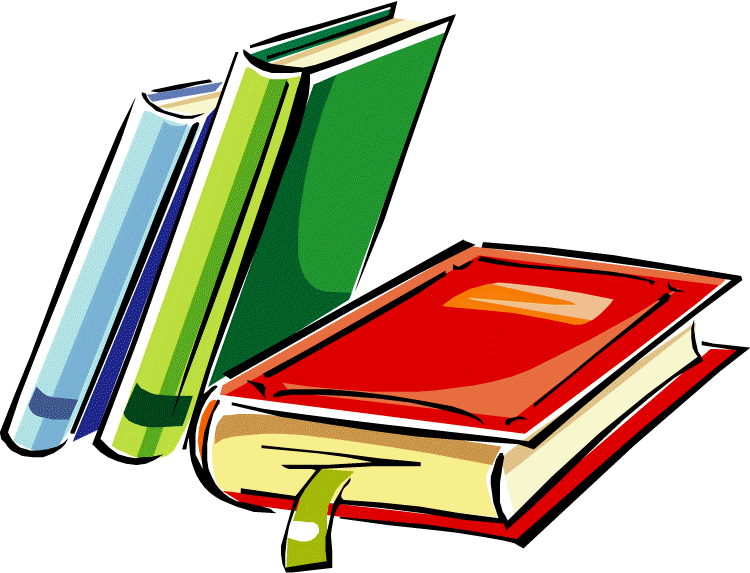 Welcome to the 2023-2024 school year! I am excited to be your English teacher and look forward to a productive and successful year. My goal is to give you the reading, writing, speaking, and listening skills you will need to be successful next year in high school English Honors. 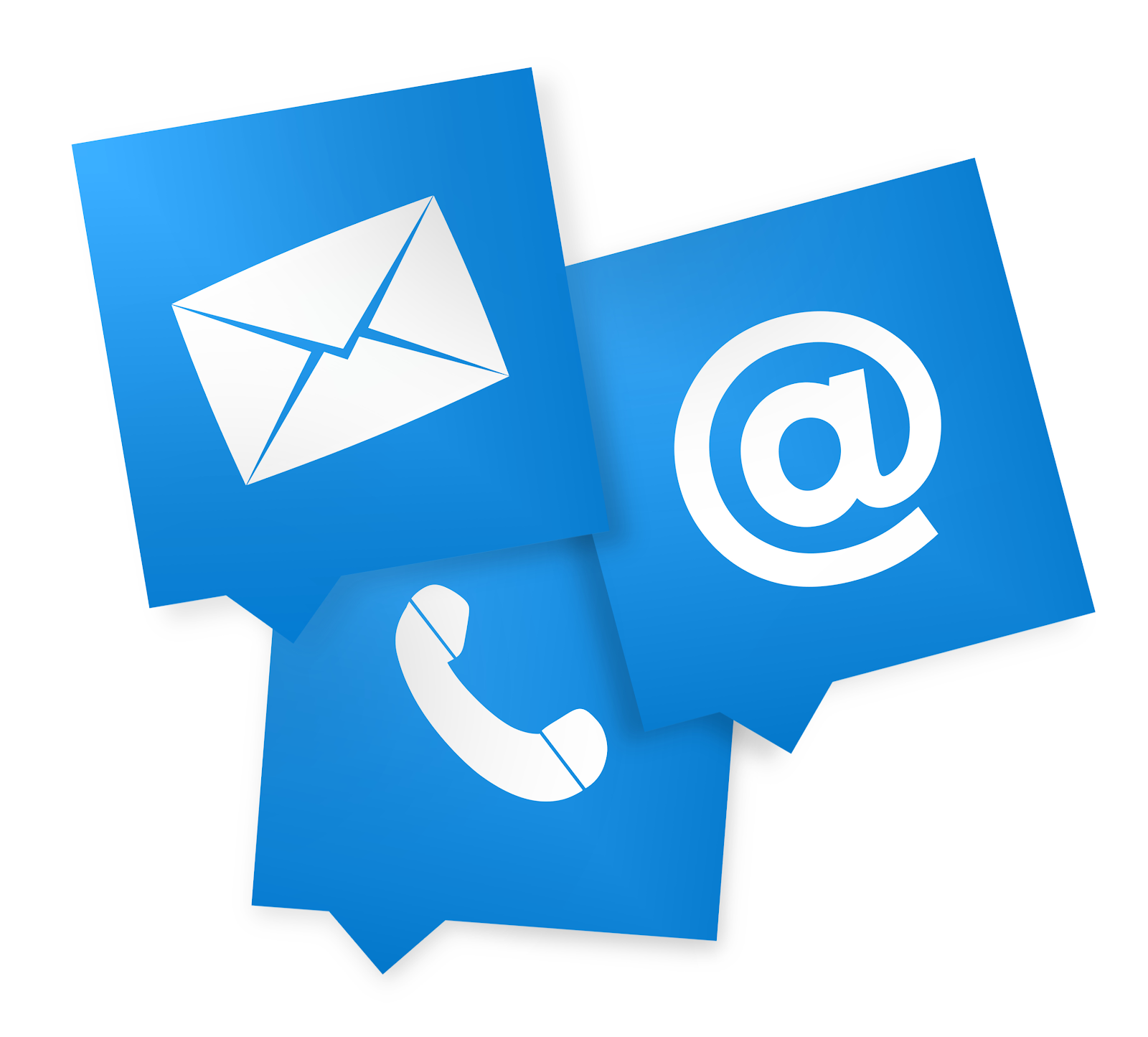 Our Contact Information: Feel free to contact me if you have any questions!Mrs. Griffith: jgriffi1@dryden.k12.ny.us Core Units and Independent Reading: Below you will find a list of the core topics we will cover. Please note that we will be discussing some sensitive issues this year, especially when we talk about World War II, the Holocaust, and refugees. Additionally, throughout the year, students will spend time reading books independently in class. These will be books students choose on their own.  We highly encourage parents and guardians to be in conversation with your child about these topics and what they are reading in ELA class. As students move closer to high school they will be expected to read about and analyze difficult content. 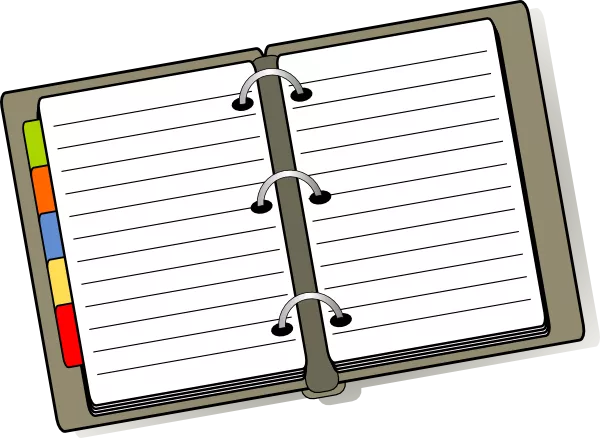 Unit 1: World War II and The HolocaustUnit 2: ELA and ScienceUnit 3: Rites of Passage and RefugeesUnit 4: A Midsummer NIght’s Dream by William Shakespere Independent Reading Throughout the YearSupplies: The following classroom materials are due in class by no later than Monday, September 11th, 2023: 2 FoldersSmall 1 inch Binder2 HighlightersPencils Beneficial Supplies: Post-it NotesPersonal pencil sharpenercolored pencilsmarkersGrading Policy: All of your grades will be put into one of the following categories and weighted accordingly:25% Independent Reading: You will be practicing reading skills weekly with your chosen independent reading book. All activities related to your independent reading book will go here, including projects.25% Class Reading: This includes any reading activity we do together in class. 25% Writing: This includes writing assignments such as journal entries, essays, and short answer responses. 25% Participation/Preparedness: This includes coming to class prepared and ready to learn with necessary materials (agenda, reading book, activity packets, folders, writing utensils etc.). Additionally, this includes participating in and presenting during class discussions.Late Work Policy: You are expected to hand your work in on time:In order to receive 100%, your work must be handed in at the beginning of class.After one week, NO late work will be accepted.Missed Work: It is YOUR responsibility to seek out the work you miss when you are absent. When you arrive back in the classroom, check in with the teacher to see what was missed. Remember: it is YOUR responsibility to make up all missed work!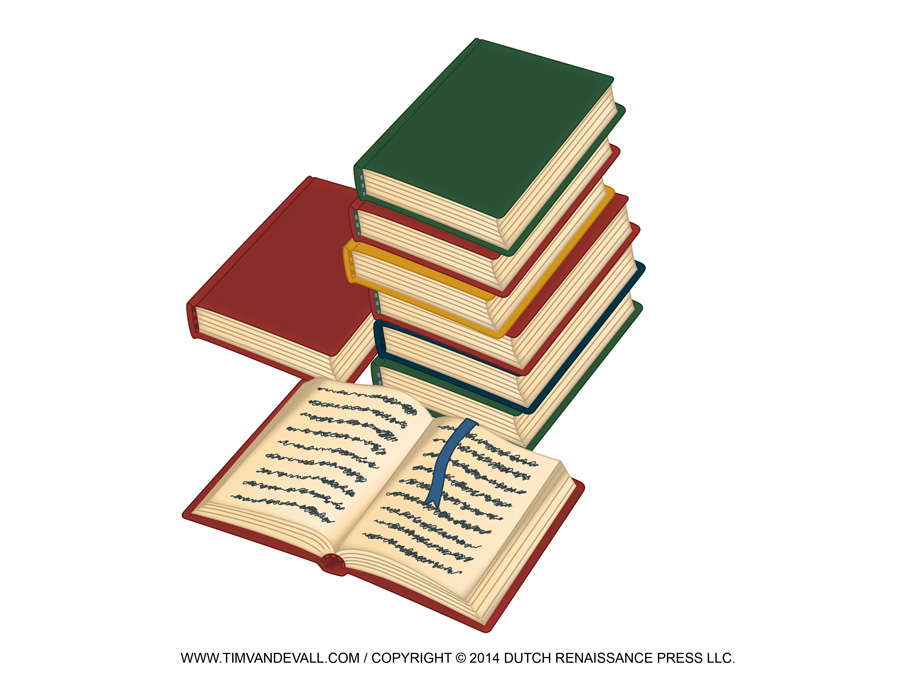 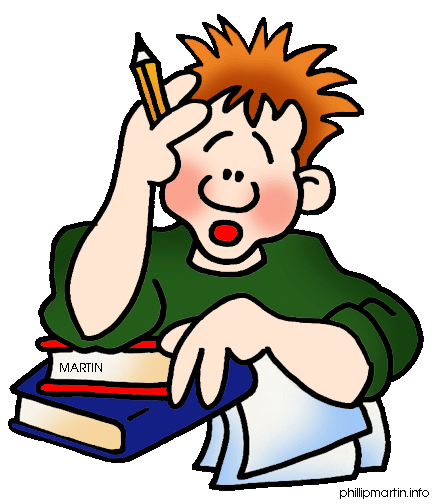 Extra Help: I will always be available for extra help if you ever feel you do not understand a concept, feel lost, or are overwhelmed. It is my job and responsibility as your teacher to make sure you understand. I am also available during activity Period on Tues, but remember to sign up in advance for a bus pass.DO NOT HESITATE to ask for help – it will only make you smarter!**It is a privilege to be a part of the ELA 8+ ELA class.  In order to remain in this class, you must maintain a 90% average throughout the year. If you fall below this mark by the 20 week marking period, you will be removed from the course. ____________________________________________________________Student Name: ___________________Signature: __________________________Parent Signature: _____________________Parent Comments: